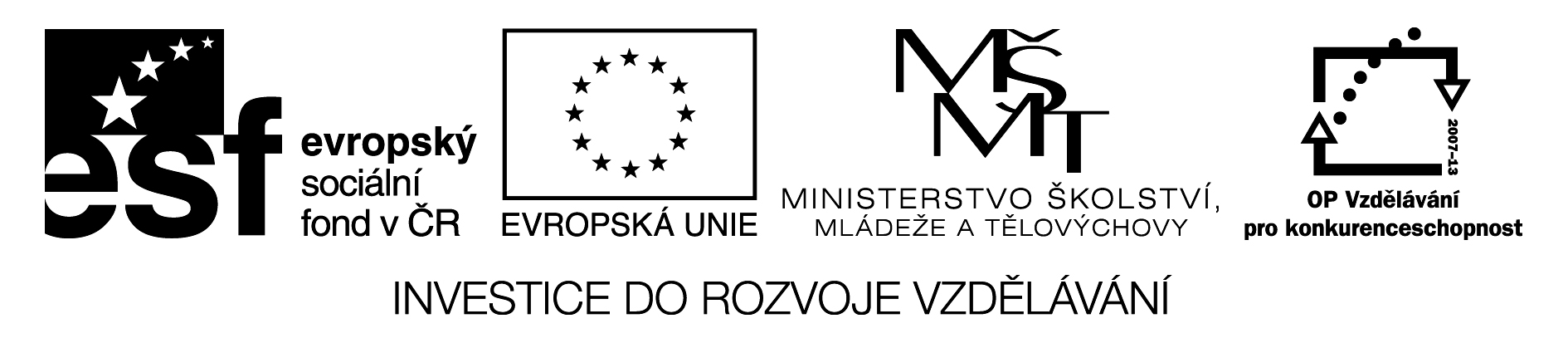 ZŠ GRŰNWALDOVA, ČESKÉ BUDĚJOVICEMgr. Jana TomanováPořadové číslo projektu:  CZ.1.07/1.4.00/21.1636Šablona:  III/2 Inovace a zkvalitnění výuky prostřednictvím ICTTéma: Poznáváme svět kolem násNázev: Kontrolní práce Náš svět č.4Předmět: NSRočník: 3. ročník ZŠČíslo DUMu: VY_32_INOVACE_NS3_1_08Datum vytvoření: 14.2.2012Kontrolní práce Náš svět č. 4Jméno:__________________________					Třída:___________Napiš vše, co patří do neživé přírody.v_____________________, v________________, p_______________, nerosty a horniny, světlo a t_______________ ze Slunce.Doplň tabulku.Napiš tři skupenství látek.k_____________________, p_______________________, p____________________Doplň.Bod mrazu = _________°C			Bod varu = ___________°CDoplň větu.Vzduch je neživou součástí přírody. Nachází se všude kolem nás. Je o____________ naší Z______________, najdeme ho i ve v__________________ a v p____________. Většina živých organizmů je závislá na vzduchu, protože d _________________.Zelené rostliny při své výživě přijímají o________________ u________________. Do vzduchu uvolňují k_________________.Kde se nachází nejvíce vody? _____________________________________________V jaké podobě se nachází voda v přírodě? (3) _____________________________________________________________________________________________________Z čeho se skládá půda? p_____________________, štěrk, k__________________, zbytky t___________ rostlin a ž______________________, v________________ a v________________.Napiš tři vrstvy půdy. ________________________________________________________________________________________________________________________Doplň chybějící planety.Merkur, V_________________, Země, Mars, J_________________, Saturn, U_________________, N____________________.Doplň.Země se otočí okolo své osy za _____________________, Země oběhne okolo Slunce za _________________________.Vyber správnou odpověď.Slunce je hvězda / planeta.ŘešeníKontrolní práce Náš svět č. 4Jméno:__________________________					Třída:___________Napiš vše, co patří do neživé přírody.voda, vzduch, půda, nerosty a horniny, světlo a teplo ze Slunce.Doplň tabulku.Napiš tři skupenství látek.kapalné, pevné, plynnéDoplň.Bod mrazu = ____0____°C			Bod varu = __100___°CDoplň větu.Vzduch je neživou součástí přírody. Nachází se všude kolem nás. Je obalem naší Země, najdeme ho i ve vodě a v půdě. Většina živých organizmů je závislá na vzduchu, protože dýchají.Zelené rostliny při své výživě přijímají oxid uhličitý. Do vzduchu uvolňují kyslík.Kde se nachází nejvíce vody? _______v mořích a oceánech____________________V jaké podobě se nachází voda v přírodě? (3) __déšť, sníh, kroupy______________Z čeho se skládá půda? písek, štěrk, kamínky, zbytky těl rostlin a živočichů, voda a vzduch.Napiš tři vrstvy půdy. __povrchová, spodní, podloží__________________________Doplň chybějící planety.Merkur, Venuše, Země, Mars, Jupiter, Saturn, Uran, Neptun.Doplň.Země se otočí okolo své osy za __24 hodin______, Země oběhne okolo Slunce za ____365 dní______.Vyber správnou odpověď.Slunce je hvězda / planeta.Anotace a metodické pokyny:Procvičování a ověření probraného učiva pomocí ICT techniky.Použité zdroje:Autorem všech textů  je Mgr. Jana Tomanová není-li uvedeno jinak.přírodninasurovinavýrobekstrommlékosvetrpřírodninasurovinavýrobekstromdřevostůlkrávamlékojogurtovcevlnasvetr